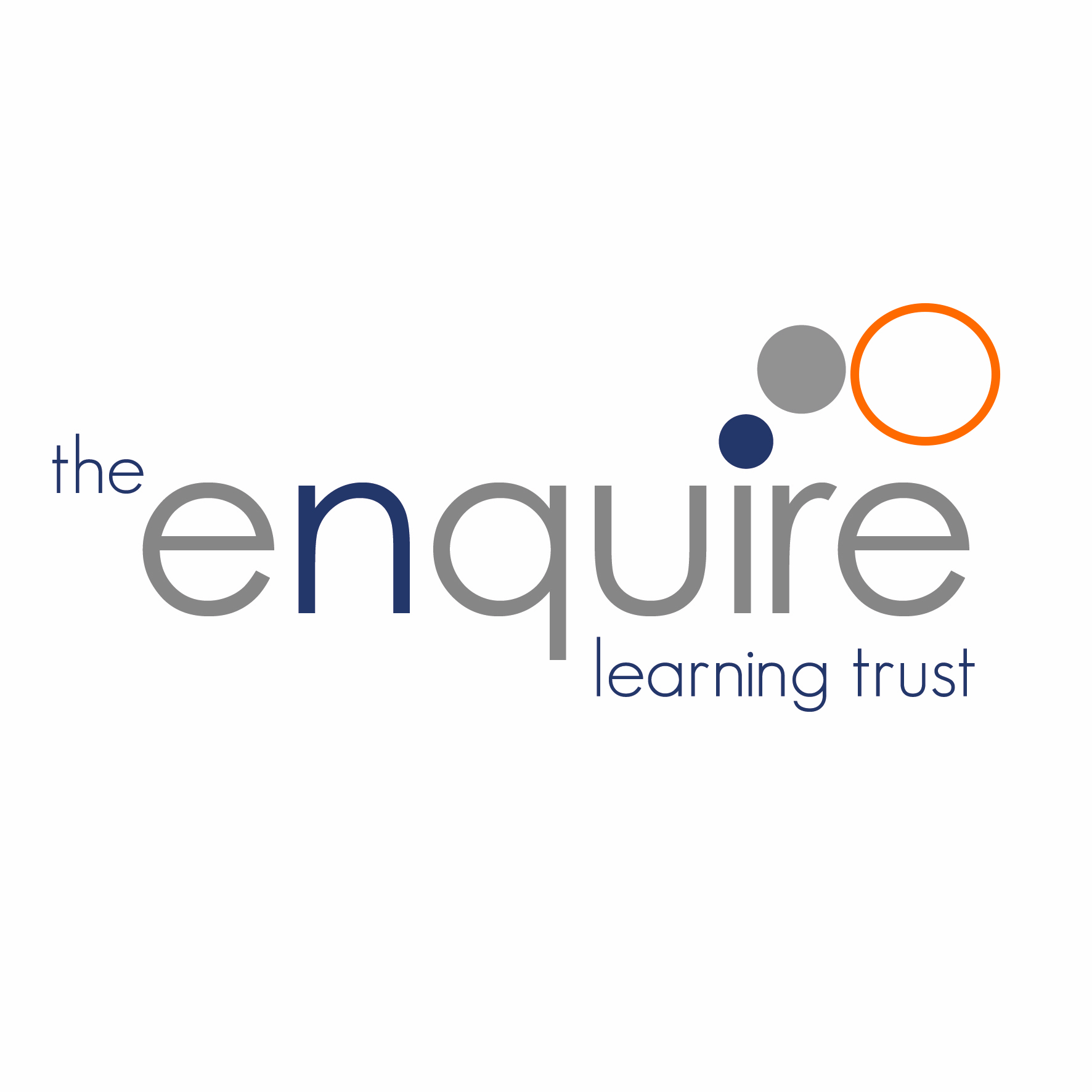 Contents  Version History 1. AimsOur Trust aims to meet its statutory obligations when responding to complaints from parents of pupils at our academies, and others.When responding to complaints, we aim to:Be impartial and non-adversarial Facilitate a full and fair investigation by an independent person or panel, where necessaryAddress all the points at issue and provide an effective and prompt responseRespect complainants’ desire for confidentialityTreat complainants with respect and courtesyEnsure that any decisions we make are lawful, rational, reasonable, fair and proportionate, in line with the principles of administrative lawKeep complainants informed of the progress of the complaints processConsider how the complaint can feed into academy improvement evaluation processesWe try to resolve concerns or complaints by informal means wherever possible. Where this is not possible, formal procedures will be followed.The Trust or one of its academies will aim to give the complainant the opportunity to complete the complaints procedure in full. To support this, we will ensure we publicise the existence of this policy and make it available on the school website.Throughout the process, we will be sensitive to the needs of all parties involved, and make any reasonable adjustments needed to accommodate individuals.2. Legislation and guidance This document meets the requirements set out in part 7 of the schedule to the Education (Independent School Standards) Regulations 2014, which states that we must have and make available a written procedure to deal with complaints from parents of pupils at the our academies. It is also based on guidance published by the Education and Skills Funding Agency (ESFA) on creating a complaints procedure that complies with the above regulations, and refers to good practice guidance on setting up complaints procedures from the Department for Education (DfE).This policy complies with our funding agreement and articles of association.3. Definitions and scope3.1 DefinitionsThe DfE guidance explains the difference between a concern and a complaint: A concern is defined as “an expression of worry or doubt over an issue considered to be important for which reassurances are sought”. The school will resolve concerns through day-to-day communication as far as possibleA complaint is defined as “an expression of dissatisfaction however made, about actions taken or a lack of action”3.2 ScopeThe Trust and its academies intend to resolve complaints informally where possible, at the earliest possible stage. There may be occasions when complainants would like to raise their concerns formally. This policy outlines the procedure relating to handling such complaints.This policy does not cover complaints procedures relating to:AdmissionsStatutory assessments of special educational needs (SEN)Safeguarding mattersExclusionWhistle-blowingStaff grievancesStaff disciplinePlease see our separate policies for procedures relating to these types of complaint.Arrangements for handling complaints from parents of children with special educational needs (SEN) about the school’s support are within the scope of this policy. Such complaints should first be made to the Principal; they will then be referred to this complaints policy. Individual academies SEN policy and information report includes information about the rights of parents of pupils with disabilities who believe that our Trust or one of its academies has discriminated against their child.Complaints about services provided by other providers who use school premises or facilities should be directed to the provider concerned.4. Roles and responsibilities 4.1 The complainant The complainant will get a more effective and timely response to their complaint if they: Follow these proceduresCo-operate with the Trust or academy throughout the process, and respond to deadlines and communication promptly Treat all those involved with respect Not publish details about the complaint on social media 4.2 The investigatorAn individual will be appointed to look into the complaint and establish the facts. They will: Interview all relevant parties, keeping notes Consider records and any written evidence and keep these securely Prepare a report to the Principal or complaints committee which includes the facts and potential solutions4.3 Director of Governance and Development The Director of Governance and Development will:Be the contact point for the complainant and the complaints committee, including circulating the relevant papers and evidence before complaints committee meetings Arrange the complaints hearing The Clerk to the academy will record and circulate the minutes and outcome of the hearing 4.4 Committee chairThe committee chair will: Chair the meeting, ensuring that everyone is treated with respect throughoutMake sure all parties see the relevant information, understand the purpose of the committee, and are allowed to present their case 5. Principles for investigationWhen investigating a complaint, we will try to clarify:What has happenedWho was involvedWhat the complainant feels would put things right5.1 Time scalesThe complainant must raise the complaint within 3 months of the incident. If the complaint is about a series of related incidents, they must raise the complaint within 3 months of the last incident. We will consider exceptions to this time frame in circumstances where there were valid reasons for not making a complaint at that time and the complaint can still be investigated in a fair manner for all involved.When complaints are made out of term time, we will consider them to have been received on the next school day.If at any point we cannot meet the time scales we have set out in this policy, we will: Set new time limits with the complainant Send the complainant details of the new deadline and explain the delay 6. Stages of complaint (not complaints against the Trust employees, Principal or Members of the Academy Improvement Committee).6.1 Stage 1: informal  The Trust and its academies will take informal concerns seriously and make every effort to resolve the matter quickly. It may be the case that the provision or clarification of information will resolve the issue.The complainant should raise the complaint as soon as possible with the relevant member of staff or the Principal, either in person or by letter, telephone or email. If the complainant is unclear who to contact or how to contact them, they should contact the school office. The academy will acknowledge informal complaints within 5 school days and investigate.  A response will be provided within 15 school days.  The informal stage will involve a meeting between the complainant and the Principal (and or the subject of the complaint).If the complaint is not resolved informally, it will be escalated to a formal complaint.6.2 Stage 2: formalThe formal stage involves the complainant putting the complaint to the Principal and/or the subject of the complaint:In a letter or emailOver the phoneIn personThrough a third party acting on their behalfThe complainant should provide details such as relevant dates, times and the names of witnesses of events, alongside copies of any relevant documents. The complainant should also state what they feel would resolve the complaint. If complainants need assistance raising a formal complaint, they can contact the school office (please see appendix 1 for a template to support this process).The Principal (or other person appointed by the Principal for this purpose) will then conduct their own investigation. The written conclusion of this investigation will be sent to the complainant within 20 school days.If the complainant is not satisfied with the response and wishes to proceed to the next stage of this procedure, they should inform the Director of Governance and Development in writing within 5 school days. Contact details;info@enquirelearningtrust.org18 Appleton Court, Wakefield, WF2 7AR.6.3 Stage 3: review panelComplaints will be escalated to the panel hearing stage if the complainant is not satisfied with the response to the complaint at the second, formal, stage.The panel will be appointed by or on behalf of the academy and must consist of at least 3 people who were not directly involved in the matters detailed in the complaint. At least 1 panel member must be independent of the management and running of the academy. The panel will have access to the existing record of the complaint’s progress (see section 10). The complainant must have reasonable notice of the date of the review panel; however, the review panel reserves the right to convene at their convenience rather than that of the complainant. At the review panel meeting, the complainant and representatives from the academy, as appropriate, will be present. Each will have an opportunity to set out written or oral submissions prior to the meeting. The complainant must be allowed to attend the panel hearing and be accompanied if they wish.At the meeting, each individual will have the opportunity to give statements and present their evidence, and witnesses will be called, as appropriate, to present their evidence. The panel, the complainant and the academy representative(s) will be given the chance to ask and reply to questions. Once the complainant and academy representative(s) have presented their cases, they will be asked to leave and evidence will then be considered. The panel will then put together its findings and recommendations from the case. The panel will also provide copies of the minutes of the hearing and the findings and recommendations to the complainant and, where relevant, the individual who is the subject of the complaint, and make a copy available for inspection by the academy.The school will inform those involved of the decision in writing within 5 school days.7. Complaints against the Principal, a member of the academy improvement committee, the academy improvement committee or members of the Trust central team.7.1 Stage 1: informalComplaints made against the Principal, a member of the academy improvement committee or the Trust central team should be directed to the Director of Governance in the first instance. If the complaint is about the Principal or one member of the academy improvement committee a suitably-skilled and impartial member of the academy improvement committee will carry out the steps at stage 1 (set out in section 6 above). If the complaint is about the Director of Governance a suitably-skilled and impartial member of the Trust Leadership Team will carry out the steps at stage 1 (set out in section 6 above). The Director of Governance will carry out the steps at stage 1 (set out in section 6 above) in all other complaints for the Trust central team. 7.2 Stage 2: formalIf the complaint is jointly about the entire academy improvement committee or the majority of the academy improvement committee the Director of Governance will carry out the steps in stage 2 (set out in section 6 above). A formal response at the end of their investigation.The Director of Governance will carry out the steps at stage 2 (set out in section 6 above) in all complaints for the Trust central team.  If the complaint is about the Director of Governance a member of the Trust Leadership Team will carry out the steps at stage 2 (set out in section 6 above). 7.3 Stage 3: review panel If the complaint is about the majority of the academy improvement committee, a committee of independent members will hear the complaint. They will be sourced from another academy improvement committee and will carry out the steps at stage 3 (set out in section 6 above).8. Referring complaints on completion of the school’s procedureIf the complainant is unsatisfied with the outcome of the Trust’s complaints procedure, they can refer their complaint to the ESFA. The ESFA will check whether the complaint has been dealt with properly by the Trust or one of its academies. The ESFA will not overturn a Trust’s or one of its academies’ decisions about a complaint. However, it will look into:Whether there was undue delay, or the Trust/Academy did not comply with its own complaints procedureWhether the Trust/academy was in breach of its funding agreement with the secretary of stateWhether the school has failed to comply with any other legal obligationIf the Trust/academy did not deal with the complaint properly, it will be asked to re-investigate the complaint.If the Trust’s complaints procedure is found to not meet regulations, the Trust will be asked to correct its procedure accordingly.For more information or to refer a complaint, see the following webpage:https://www.gov.uk/complain-about-school We will include this information in the outcome letter to complainants.9. Persistent complaints9.1 Unreasonably persistent complaintsMost complaints raised will be valid, and therefore we will treat them seriously. However, a complaint may become unreasonable if the person:Has made the same complaint before, and it’s already been resolved by following the Trust’s complaints procedure Makes a complaint that is obsessive, persistent, harassing, prolific, defamatory or repetitiveKnowingly provides false informationInsists on pursuing a complaint that is unfounded, or out of scope of the complaints procedurePursues a valid complaint, but in an unreasonable manner e.g. refuses to articulate the complaint, refused to co-operate with this complaints procedure, or insists that the complaint is dealt with in ways that are incompatible with this procedure and the time frames it sets outChanges the basis of the complaint as the investigation goes onMakes a complaint designed to cause disruption, annoyance or excessive demands on timeSeeks unrealistic outcomes, or a solution that lacks any serious purpose or valueSteps we will take We will take every reasonable step to address the complainant’s concerns and give them a clear statement of our position and their options. We will maintain our role as an objective arbiter throughout the process, including when we meet with individuals. We will follow our complaints procedure as normal (as outlined above) wherever possible. It the complainant continues to contact the Trust or one of its academies in a disruptive way, we may put communications strategies in place. We may: Give the complainant a single point of contact via an email addressLimit the number of times the complainant can make contact, such as a fixed number per termAsk the complainant to engage a third party to act on their behalf, such as Citizens AdvicePut any other strategy in place as necessaryStopping respondingWe may stop responding to the complainant when all of these factors are met: We believe we have taken all reasonable steps to help address their concerns We have provided a clear statement of our position and their options The complainant contacts us repeatedly, and we believe their intention is to cause disruption or inconvenienceWhere we stop responding, we will inform the individual that we intend to do so. We will also explain that we will still consider any new complaints they make. In response to any serious incident of aggression or violence, we will immediately inform the police and communicate our actions in writing. This may include barring an individual from the academy site. 9.2 Duplicate complaintsIf we have resolved a complaint under this procedure and receive a duplicate complaint on the same subject from a partner, family member or other individual, we will assess whether there are aspects that we hadn’t previously considered, or any new information we need to take into account.If we are satisfied that there are no new aspects, we will: Tell the new complainant that we have already investigated and responded to this issue, and the local process is complete Direct them to the ESFA if they are dissatisfied with our original handling of the complaintIf there are new aspects, we will follow this procedure again.9.3 Complaint campaignsWhere the Trust or one of its academies receives a large volume of complaints about the same topic or subject, especially if these come from complainants unconnected with the Trust or one of its academies, the Trust/academy may respond to these complaints by:Publishing a single response on the school websiteSending a template response to all of the complainantsIf complainants are not satisfied with the school’s response, or wish to pursue the complaint further, the normal procedures will apply.10. Record keepingThe Trust/academy will record the progress of all complaints, including information about actions taken at all stages, the stage at which the complaint was resolved, and the final outcome. The records will also include copies of letters and emails, and notes relating to meetings and phone calls.This material will be treated as confidential and held centrally.  It will be viewed only by those involved in investigating the complaint or on the review panel.This is except where the secretary of state (or someone acting on their behalf) or the complainant requests access to records of a complaint through a freedom of information (FOI) request or through a subject access request under the terms of the Data Protection Act, or where the material must be made available during a school inspection.Records of complaints will be kept securely, only for as long as necessary and in line with data protection law, our privacy notices and the Trust’s Retention Policy. The details of the complaint, including the names of individuals involved, will not be shared with the whole Board of Trustees or academy improvement committee in case a review panel needs to be organised at a later point. Where the Board of Trustees or academy improvement committee is aware of the substance of the complaint before the review panel stage, the Trust will (where reasonably practicable) arrange for an independent panel to hear the complaint.Complainants also have the right to request an independent panel if they believe there is likely to be bias in the proceedings. The decision to approve this request is made by the Director of Governance and Development who will not unreasonably withhold consent.11. Links with other policiesChild protection and safeguarding policy and proceduresAdmissions policyExclusions policyStaff grievance proceduresStaff disciplinary proceduresSEN policy and information reportPrivacy noticesParent/Carer Code of ConductAppendix 1Template for complaint.1. Aims32.Legislation and guidance43Definitions and scope44.Roles and Responsibilities  55.Principles for investigation  66.Stages of complaint (not complaints against the Principal or members of the Academy Improvement Committee)67.Complaints against the Principal, a member of the Academy Improvement Committee or the Academy Improvement Committee88.Referring complaints on completion of the academy’s procedures99.Persistent complaints910.Record Keeping1111.Links with other policies12Date Author Version Comment  19th July 2019 Board of trustees Approved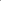 Academy Name: Academy Name: 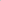 Complaint’s Name: Complaint’s Name: Pupil Name: Pupil Name: Complaint’s relationship to pupil: Complaint’s relationship to pupil: Complaint’s mobile number: Email: Please give details of your complaint: Please give details of your complaint: What action, if any have you already taken to try and resolve your complaint. (who did you speak to, when and what was the response?) What action, if any have you already taken to try and resolve your complaint. (who did you speak to, when and what was the response?) What actions do you feel might resolve the problem at this stage? What actions do you feel might resolve the problem at this stage? Are you attaching any paperwork? If so, please give details:Are you attaching any paperwork? If so, please give details:Office use:Date acknowledge sent:By Who:Complaint referred to:Office use:Date acknowledge sent:By Who:Complaint referred to: